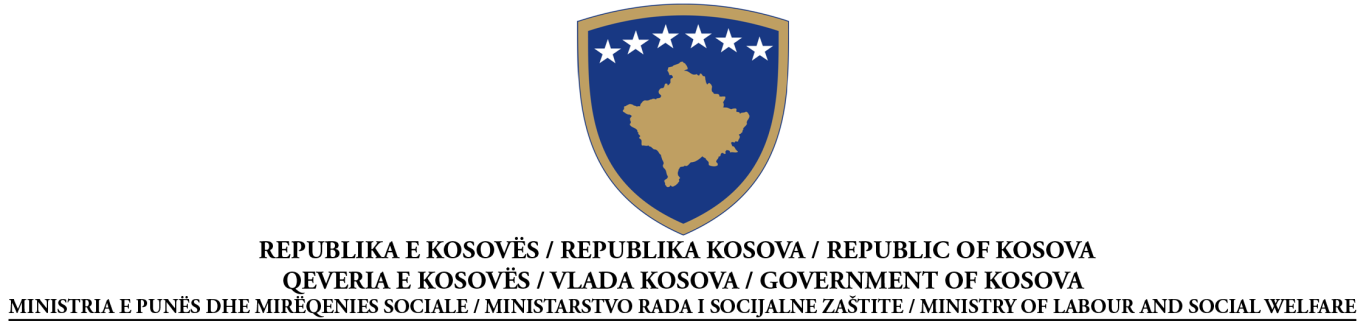 OBAVEŠTENJE O UGOVORURADPo članu  40 Zakona br. 04/L-042 o javnim nabavkama na KosovuDatum pripreme obaveštenja:  27/03/2015Ovo obaveštenje je pripremljeno na JEZICIMA:DEO I: UGOVORNI AUTORITETI.1 IME, ADRESA I UGOVORNOG AUTORITETA (UA)Ugovorni  autoritet kupuje u ime drugih  ugovornih autoriteta        DEO II: PREDMET UGOVORAII.1 OPISII.2) KOLIČINA ILI POLJE UGOVORAII.3) TRAJANJE UGOVORA ILI VREMENSKI ROK ZA ZAVRŠETAKDEO III: PRAVNE, EKONOMSKE, FINANSIJSKE I TEHNIČKE INFORMACIJEIII.1) USLOVI KOJI SE ODNOSE NA UGOVORIII.2) USLOVI ZA UČEŠĆEDEO IV: PROCEDUREIV.1) VRSTE PROCEDURAIV.2) KRITERIJUMI ZA DODELU IV.3) ADMINISTRATIVNE INFORMACIJEDEO V: ODGOVARAJUĆE INFORMACIJEV.1 ŽALBEV.1.1 ADRESA TELA ZA RAZMATRANJE NABAVKI (TRN)V.2)  DODATNE  INFORMACIJE	Nabavka br.20915010521 AlbanskiSrpskiZvaničan naziv: Ministarstvo Rada I Socijalne ZaštiteZvaničan naziv: Ministarstvo Rada I Socijalne ZaštiteZvaničan naziv: Ministarstvo Rada I Socijalne ZaštiteZvaničan naziv: Ministarstvo Rada I Socijalne ZaštiteAdresa UA: Ul.”UÇK”,br.1,		Adresa UA: Ul.”UÇK”,br.1,		Adresa UA: Ul.”UÇK”,br.1,		Adresa UA: Ul.”UÇK”,br.1,		grad: Priština		Poštanski broj: 10 000Poštanski broj: 10 000Mesto: KosovoLice za kontakt: Henrijeta Deva		Lice za kontakt: Henrijeta Deva		Telefon: 038 213 009	Telefon: 038 213 009	Email: henrieta.vula@rks-gov.netEmail: henrieta.vula@rks-gov.netFax: 038 212 895Fax: 038 212 895Internet adresa (po potrebi):Internet adresa (po potrebi):Internet adresa (po potrebi):Internet adresa (po potrebi):DaNeII.1.1 Naslov ugovora koji je dodelio ugovorni autoritet:Renoviranje postoječih objekata PAK Peč, Gnjilane I DPPBRI PrištinaII.1.1 Naslov ugovora koji je dodelio ugovorni autoritet:Renoviranje postoječih objekata PAK Peč, Gnjilane I DPPBRI PrištinaII.1.1 Naslov ugovora koji je dodelio ugovorni autoritet:Renoviranje postoječih objekata PAK Peč, Gnjilane I DPPBRI PrištinaII.1.1 Naslov ugovora koji je dodelio ugovorni autoritet:Renoviranje postoječih objekata PAK Peč, Gnjilane I DPPBRI PrištinaII.1.2 Vrsta ugovora i lokacija radova, mesto isporuke ili izvršavanjaII.1.2 Vrsta ugovora i lokacija radova, mesto isporuke ili izvršavanjaII.1.2 Vrsta ugovora i lokacija radova, mesto isporuke ili izvršavanjaII.1.2 Vrsta ugovora i lokacija radova, mesto isporuke ili izvršavanja         Rad       Snabdevanje             Usluge             Usluge Izvršenje Plan i izvršenje Ostvarivanje, bilo kojim sredstvima, posla, odgovarajući  na uslove  KupovinaFinansijski zakup (lizing) Zakup Kupovina na kredit Njihovo kombiniranjeGlavna tačka ili lokacija radovaPAK Peč, PAK Gnjilane, DPPBRI PrištinaGlavno mesto isporuke______________________________________________Glavno mesto izvršavanja________________________________________________Glavno mesto izvršavanja________________________________________________II.1.3 Obaveštenje obuhvataJedan javan ugovor:          Sastavljanje jednog javnog okvirnog ugovora II.1.3 Obaveštenje obuhvataJedan javan ugovor:          Sastavljanje jednog javnog okvirnog ugovora II.1.3 Obaveštenje obuhvataJedan javan ugovor:          Sastavljanje jednog javnog okvirnog ugovora II.1.3 Obaveštenje obuhvataJedan javan ugovor:          Sastavljanje jednog javnog okvirnog ugovora II.1.5) Kratak opis predmeta ugovora ___ Provide se renoviranje objekata PAK Peč, Gnjilane I DPPBRI Priština_____________________________________________________________________________II.1.5) Kratak opis predmeta ugovora ___ Provide se renoviranje objekata PAK Peč, Gnjilane I DPPBRI Priština_____________________________________________________________________________II.1.5) Kratak opis predmeta ugovora ___ Provide se renoviranje objekata PAK Peč, Gnjilane I DPPBRI Priština_____________________________________________________________________________II.1.5) Kratak opis predmeta ugovora ___ Provide se renoviranje objekata PAK Peč, Gnjilane I DPPBRI Priština_____________________________________________________________________________II.1.6) Klasifikacija po zajedničkom rečniku nabavki (ZRN): 45.00.00.00-7II.1.6) Klasifikacija po zajedničkom rečniku nabavki (ZRN): 45.00.00.00-7II.1.6) Klasifikacija po zajedničkom rečniku nabavki (ZRN): 45.00.00.00-7II.1.6) Klasifikacija po zajedničkom rečniku nabavki (ZRN): 45.00.00.00-7II.1.7) Varijante su prihvaćene:                 II.1.7) Varijante su prihvaćene:                 II.1.7) Varijante su prihvaćene:                 II.1.7) Varijante su prihvaćene:                 II.1.8) Podela na grupe:            II.1.8) Podela na grupe:            II.1.8) Podela na grupe:            II.1.8) Podela na grupe:            Količina ili opšto polje (uključujući sve grupe I opcije, po potrebi)Renoviraju se postoječih objekata.Trajanje u mesecima _2 meseci (kalendarskih dana)      iliPočetak:       (7) sedam dana nakon potpisivanja ugovora.Završetak: 7 dana i 2 meseci (kalendarskih dana)III.1.1) Traži se garancija izvršavanja            Ako je odgovor da, iznos garancije izvršavanja  ______________ ili __10_ % od vrednosti ugovora.III.1.3  Ostali određeni uslovi čiji je predmet izvršenje ugovora:III.2.1)  Uslovi podobnosti Ekonomski operater mora da ispunjava zahteve podobnosti prema Zakonu Br. 04/Z-042  Član 65, Jedna potpisana potvrda od strane porezne uprave o osnivanju ekonomskog operatera da dotični ekonomski operater ne kasni u plaćanju poreza najmanje do posljednjeg tromesečija godine pre podnošenja tenderaJedan dokument izdat od strane nadležnog Suda koji potvrđuje da ekonomski operater ispunjava "Zahteve pododnosti" o situaciji iz člana 65, stav 3, tačka 3.1, 3.3, 3.4, 3.5 i 3.6 i stav 4. tačka 4.1, 4.2 i 4.4.Traže se dokumentovani dokaziJedna Izjava pod Zakletvom, potpisana od strane ponuđača koristeći obrazac naveden u tenderskoj dokumentaciji. Potvrda od Porezne Uprave Potvrda od Privrednog Suda Dokazi u vezi sa zahtevima podobnosti,  tačka 2 i 3, će se tražiti od ponuđača kojem ugovorni organ namerava dodeliti ugovor. Ovi dokumenti moraju biti dostavljeni od strane ponuđača pre dodele ugovora. U slučaju propusta  dostave tog dokumenta, navedeni tender će biti odbijen.III.2.2) Profesionalna podobnostRegistrovanje kao  ekonomski operater u profesionalnim, poslovnim i/ili u registar preduzeća u vašem mestu osnivanja;EO mora biti registriran od strane PUKRegistracija kao porezki obveznik PDV; Traže se dokumentovani dokaziCertifikat  biznesa Certifikat fiskalnog brojaCertifikat PUK-aIII.2.3) Ekonomski  i finansijski kapaciteti Ekonomski operater mora pružiti dovoljno dokaza da je godišnji promet ekonomskog operatera u toku posljednjih tri godina (2012, 2013, 2014) je bio ne manje od 200 000 €. Traže se dokumentovani dokaziBankarski promet za poslednje tri godine ne manje od 200 000 € (original overen od banke).III.2.4) Tehničke i profesionalne mogućnostiObrazovne i profesionalne kvalifikacije rukovodećeg osoblja ekonomskog operatera, direktno odgovorni za projekat, odnosno izgradnje objekta:- Traže se najmanje: Rukovodilac projekta treba da je diplomirani građevinski inženjer (konstruktivne ) ili diplomirani arkitekt; jedan građevinski inženjer- hidro; jedan elektro inženjer; mašinski inženjer.Ekonomski operatorer mora dokazati da je uspešno završio ugovore (na visoku gradnju), vrijednost projekata realizovanih u tri zajedno (3) godine mora biti dvostruko dostavljena ponuda.  Izveštaj za alate, postrojenjima i tehničke opreme koja su na raspolaganju ekonomskog operatera  za realizaciju projekta. Mašinerije i alata i drugih tehničke opreme za radova na osnovu specifikacija projekta. Radno osoblje  kvalifikovani sa adekvatnim iskustomTraže se dokumentovani dokazi	1. Za rokovodeće osoblje (inženjere) Diploma (overena će se tražiti od ponuđača kojem ugovorni organ namerava dodeliti ugovor, ove overeno diploma  moraju biti dostavljeni od strane ponuđača pre dodele ugovora, u slučaju propusta  dostave to uverene diplome, navedeni tender će biti odbijen.), CV-të (prema obliku priložen u tenderskom dosijeu), reference.2. Listu ( popunjavati tabelu projekata  priloženo sa materialom dosijea tendera potpisana i overena) sa kojom se navode svi građevinski projekti i aktivnosti za protekle 3 godine  uz prilaganje potvrda o zadovoljavajućim završenim projektima,  važnih radova [reference (dokazati vrednost završenih projekata), tehnički izvještaji o prijemu  poslova].3. Listu o alatima, postrojenjima i tehničkoj opremi i  na raspolaganju za izgradnju objekta koji kompanija mora da ima u vlasništvu ili da ima  ugovor za njihovo korištenje-da se dokazuje sa pratećom dokumentacijom (za mašineriju- saobraćajne knjižice).4. Popunite samo listu zaposlenih u različitim profilima izgradnje, renoviranje.NAPOMENA: Samo traženi dokumenti će se smatrati, pa vas molimo da pratite zahteve kako ne bi bili volluminoze ponude. Otvorena  Najniža cenaIV.3.1) Prethodne publikacije koje se tiču istog ugovora        IV.3.2) Uslovi za dobijanje tenderskog dosijea Vremenski rok za prijem zahteva za tenderski dosije: datum 17/04/2015   vreme__14.00   Dokumenta se plaćaju             IV.3.3) Vremenski rok za prijem tendera            datum 20/04/2015    vreme__14.00_ mesto MRSZ, Ul.“UCK“br.1, kancelarija br.410, PrištinaIV.3.4)  Vremenski rok za prijem tendera  je skraćen                               IV.3.5 )Dali je potrebna garancija tendera Ako je odgovor da, iznos garancije tendera  ____3 000 € ____________________Validnost garancije tendera u danima __90____ ili  mesecima___________ IV.3.6) Period validnosti tenderaDo: Trajanje u danima ___60_____ IV.3.7) Sastanak  otvaranja tenderaDatum 20/04/2015    vreme__14.30___ mesto___MRSZ, Ul.“UCK“br.1, kancelarija br.410, PrištinaSvaka zainteresovana strana može da uloži žalbu Telu za Razmatranje Nabavke, Po odredbama Dela IX  Zakona br. 04/L-042, Zakona o javnim nabavkama na Kosovu.Službeno ime: Telo za Razmatranje Nabavki Službeno ime: Telo za Razmatranje Nabavki Službeno ime: Telo za Razmatranje Nabavki Adresa TRN: Ulica GaribaldiAdresa TRN: Ulica GaribaldiAdresa TRN: Ulica GaribaldiGrad: PrištinaGrad: PrištinaPoštanski kod:Elektronska adresa (po potrebi):Elektronska adresa (po potrebi):Elektronska adresa (po potrebi):Lica za kontakt:E-mail:E-mail:Telefon:Faks:Faks:Ekonomski operater imaće pravo da preda tender, zahtev za učešće i druga potrebna dokumenta ili dosijea koje se dozvoljavaju tokom vršenja aktivnosti nabavke na albanskom, srpskom ili engleskom jeziku. 